Step 0	Intake + Interview  Filing Status, Dependency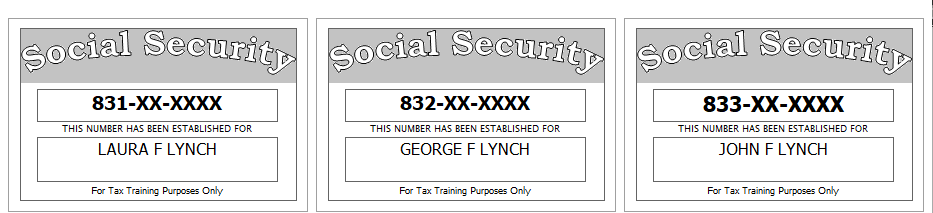 Laura had a serious accident in June, 2018, and stopped working. Laura is now totally and permanently disabled (per SSA Guidelines).Laura’s divorce decree states that her ex-husband is to claim their son, John, as a dependent on his return even though Laura provides all the support for both their children.  Laura has provided her ex a signed form 8332 to facilitate this.Reference: 4012 Tab A, B, CTool: IRS Interactive Tax Assistant (link on Preparer page)Tool: AARP Resource Tool for Counselors (Laminated Flow Chart)Tool: TP4F Qualifying Child/Qualifying Relative Flowchart Tool (link on Preparer page)Tool: Dependent Calculator (link on Preparer page)Step 1	Basic InformationUse the Filing Status from Step 0Use Intake Sheet and Social Security cardsExtra Interview information for New Jersey:All dependents have health insurance (as of the time the return is filed)Laura wants her contribution to the Gubernatorial Election Campaign Fund to be handled the same as her contribution to the Presidential Election Campaign Fund.Reference: 4012 Tab BTool: NJ Municipality Code Lookup Tool (link on Preparer page)Tool: NJ 1040 Instructions – Municipality Code TableHint: For Profile, use Basic (No Profile)Hint: Use names from SS Cards (NOT Intake Sheet)Hint: A simple NJ return will be added after filling in the Federal Personal Information screen.  Answer only the subset of the NJ Basic questions askedHint: Do not go to the State Section and do anything until you are done with the Federal Section and Health Insurance sections.  Use the NJ Checklist to record things you will need to remember when doing the State Section later.Hint: You do not need to remember or record the NJ PINNJ: Fill in Basic Information section of NJ Checklist and the Disability status line in the Subtractions from Income section nowFederal AGI: 0	Federal Refund: 0	NJ Refund: 0Step 2	Prior Year Return – State Income Tax RefundLaura had a NJ income tax refund of $502.She did not itemize last year.Federal AGI: 0	Federal Refund: 0	NJ Refund: 0Step 3	W-2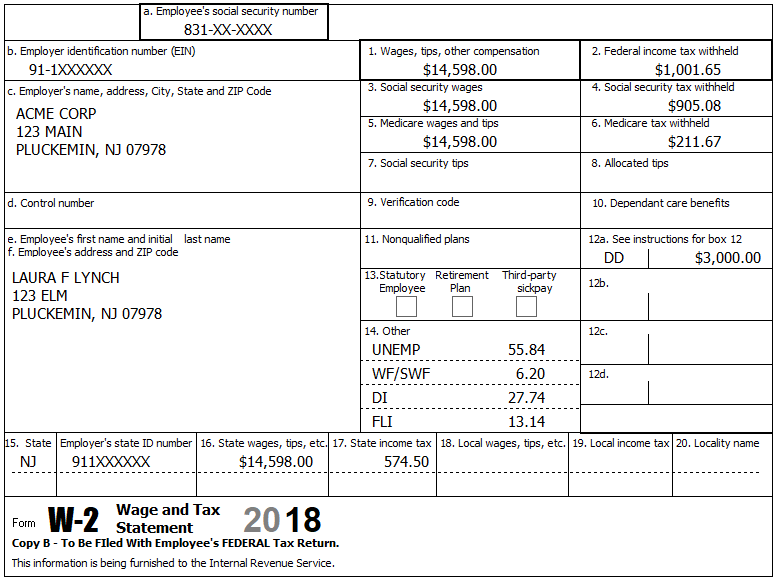 Reference: 4012 D-4 to D-6Federal AGI: 14,598	Federal Refund: 8,118	NJ Refund: 2,690Step 4	W-2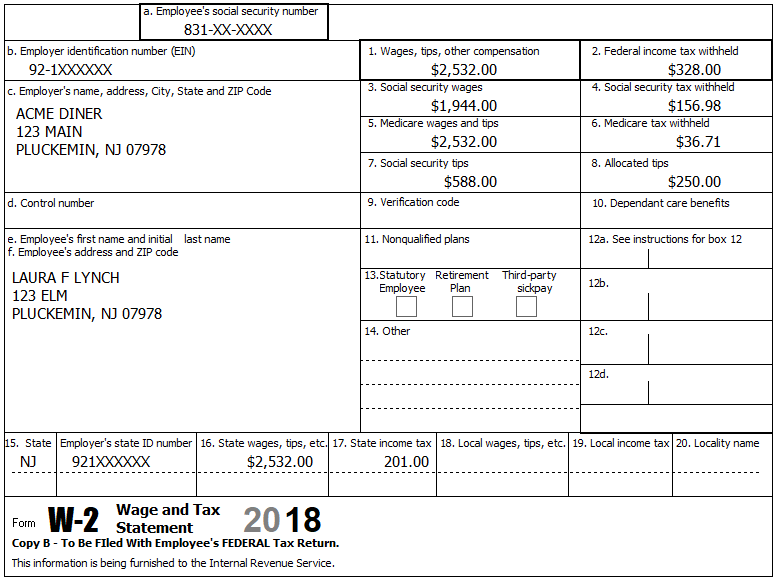 Reference: 4012 D-4 to D-6Hint: TSO may complain about the Social security tax in box 4 – Verify that your numbers match the form – if so, you can ignore this annoying complaint.Federal AGI: 17,380	Federal Refund: 8,426	NJ Refund: 2,891Step 5	1099-R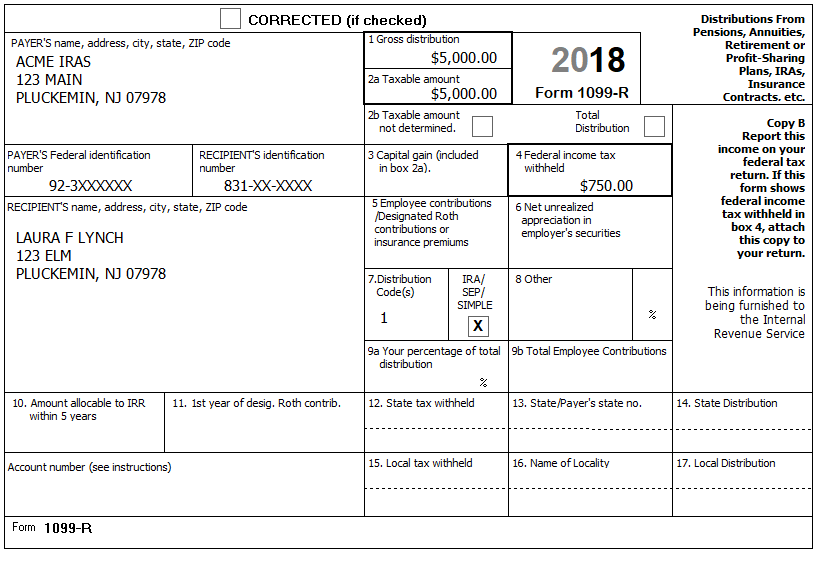 In September, Laura took an IRA distribution of $5,000 to pay off credit card debt.Reference: 4012 D-37 to D-39Step 5a	1099-RHint: Remember, Laura is permanently and totally disabled.Federal AGI: 22,380	Federal Refund: 7,894	NJ Refund: 2,324Step 5b	5329Reference: 4012 H-2 to H-3BP: Enter 5329 info now so we don’t forget.Federal AGI: 22,380	Federal Refund: 8,394	NJ Refund: 2,324Step 6	1099-R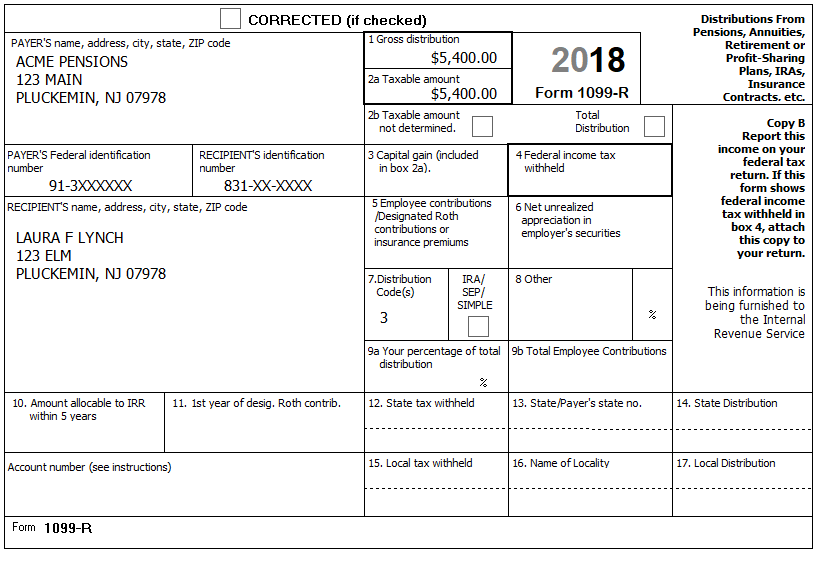 Reference: 4012 D-37 to D-39The minimum retirement age for Laura’s job was 59.NJ: Record disability amount on NJ Checklist (Adjustments to Line 20a)Federal AGI: 27,780	Federal Refund: 6,878	NJ Refund: 2,181Step 7	Self EmploymentStarting on July 1, 2012, Laura started providing freelance editing services from her home.  She met all scope requirements (see Pub 4012 D-16). Reference: 4012 D-13 to D-19Hint: We can start by either creating the Sch C or by entering the 1099-MISC directly.  We’re going to start by entering the first 1099-MISC directlyStep 7a	1099-MISC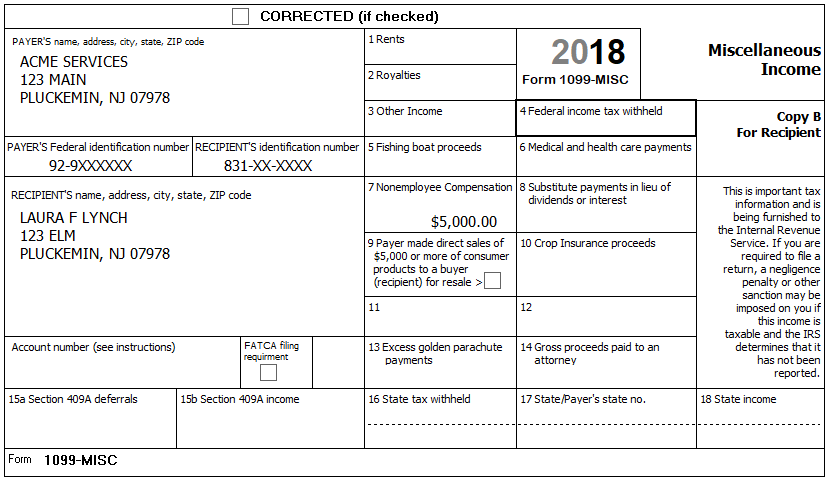 Hint: This is our first 1099-MISC, so after clicking Continue, then click the first “Create a New Schedule C Income from Business” on the “Where would you like to add the income?” screen.  See next sub-step for help filling in the Basic Information for the Sch CFederal AGI: 32,426	Federal Refund: 4,711	NJ Refund: 1,540Step 7b	Sch C – Basic InformationShe had no separate business name, no EIN, and no business address (other than her home).Note: As of 12-19-2018, TSO will only calculate the Qualified Business Income Deduction (QBID) if the Business Name field on the Sch C “Basic Information About Your Business” screen is filled in – use “LAURA LYNCH”Tool: NAICS Search Tool (link on Preparer page)Tool: 1040 Instructions, Sch C Business Codes tableHint: If you can’t find an obvious match in TSO’s built-in Business Code lookup list, then an alternative is to use the online NAICS Search Tool to search for the Business Code (enter keyword “editing” in this case)Hint: After clicking Continue, you will see the Schedule C menu – Do NOT click on any of these options now – We will come back to these later.Federal AGI: 32,426	Federal Refund: 4,827	NJ Refund: 1,540Step 7c	1099-MISC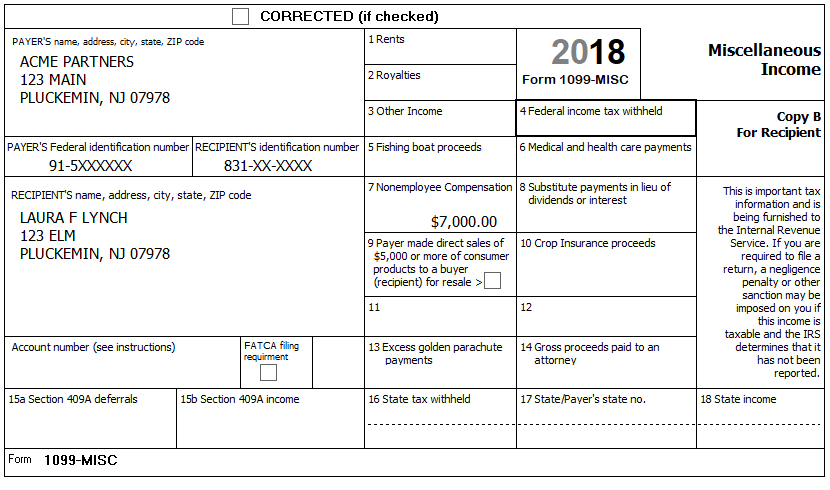 Hint: This is our second 1099-MISC for the same business, so after clicking Continue, just click the pencil button for the Document preparation Sch C on the “Where would you like to add the income?” screen.  This should bring you back to the Schedule C menu.Federal AGI: 38,932	Federal Refund: 1,862	NJ Refund: 912Step 7d	Sch C – Questions About the Operation of Your BusinessClick on “Questions About the Operation of Your Business” on the Schedule C menu.She uses the Cash Accounting Method.  She has no inventory.  This is not her first Sch. C.  She does all the work for the business herself.  There is no Prior year unallowed loss.  She made no payments that would require her to file Form(s) 1099.  This is not a Qualified Joint VentureFederal AGI: 38,932	Federal Refund: 1,862	NJ Refund: 912Step 7e	Sch C – IncomeClick on “Income” on the Schedule C menu.In addition to the 1099-MISC income, she had $176 in cash income.Federal AGI: 39,096	Federal Refund: 1,788	NJ Refund: 896Step 7f	Sch C – Car And Truck ExpensesClick on “Car And Truck Expenses” on the Schedule C menu.Laura drove 366 total miles making deliveries for her business. She had 10,000 other miles on her car. Laura has one car (a 1969 Chevy Impala) which she bought in 2011 and began using for her work when she started working at home (08-01-2017). She does not have another vehicle available for personal use. She has a written record of her business mileage.Hint: See 4012 D19 for suggestion of what to use for “Description of Vehicle”Federal AGI: 38,910	Federal Refund: 1.864	NJ Refund: 912Step 7g	Sch C – Other ExpensesClick on “Other Expenses” on the Schedule C menu.She kept a record of her expenses: $2,025 for paper, $1,048 for printer cartridges, and $8,850 for making copies.Federal AGI: 27,834	Federal Refund: 6,863	NJ Refund: 2,177Check: Federal 1040, Line 10 should be 9,823Step 8	Alimony ReceivedLaura’s divorce decree states that her ex-husband is to pay her $300 per month alimony. Due to the loss of his job during the year, he only paid for 3 months.Federal AGI: 28,734	Federal Refund: 6,583	NJ Refund: 2,107Step 9	Sch A DeductionsLaura paid $1,000 for supplemental insurance and $200 to doctors/dentists for co-pays and deductibles.  She also had a $60 of charitable donations (with cancelled checks).Federal AGI: 28,734	Federal Refund: 6,583	NJ Refund: 2,107Step 10	Child Care CreditLaura paid Acme Day Care (EIN 93-9XXXXXX), located at 123 Main, Pluckemin, NJ 07978, for George’s and John’s care while she was at work. She paid the day-care center $1,793 ($890 for George + $903 for John). This organization is a for-profit company.While looking for work, Laura paid her sister, Edna Loy (SSN 839-XX-XXXX), $400 to take care of John & George ($200 each). Edna lives next door at 121 Elm. Edna is self-supporting.Reference: 4012 G-5 to G-8Hint: Because Laura has earned income, you do not need to fill in anything on “F2441 – Child Care Credit – Page 2”.Federal AGI: 28,734	Federal Refund: 7,056	NJ Refund: 2,107Step 11	Credit for the Elderly or the DisabledTaxSlayer does not automatically check eligibility for the Credit for the Elderly or the Disabled; the preparer must use the chart on page G-14 of Pub. 4012 to manually determine potential eligibility.  If potentially eligible, then the preparer must provide the information necessary to calculate official eligibility and the amount of the credit, if any.Reference: 4012 G-17Federal AGI: 28,734	Federal Refund: 7,056	NJ Refund: 2,107Q: Is TP eligible for this Credit?  If not, why not?Step 12	Health InsuranceThe entire household had (non-Marketplace) MEC the whole year.Federal AGI: 28,734	Federal Refund: 7,056	NJ Refund: 2,107State Section (New Jersey)You have collected information during several Federal Steps on your NJ Checklist – It is now time to enter that information into TSOStep 13a	NJ Checklist – Basic InformationEnter New Jersey State Return – Basic InformationFederal AGI: 28,734	Federal Refund: 7,056	NJ Refund: 2,107Step 13b	NJ Checklist – Income Subject to TaxEnter New Jersey State Return – Income Subject to TaxFederal AGI: 28,734	Federal Refund: 7,056	NJ Refund: 2,107Step 13c	NJ Checklist – Subtractions from IncomeEnter New Jersey State Return – Subtractions from IncomeHint: Nothing new to do here (b/c TSO has removed the Disability question in this section).Federal AGI: 28,734	Federal Refund: 7,056	NJ Refund: 2,107 Step 13d	NJ Checklist – CreditsEnter New Jersey State Return – CreditsLaura paid $755 per month rent for Jan-Jun and $798 per month for Jul-DecFederal AGI: 28,734	Federal Refund: 7,056	NJ Refund: 2,157Step 13e	NJ Checklist – TaxEnter New Jersey State Return – TaxLaura did not make any purchases which would be subject to Use Tax.Hint: Nothing new to do here.Federal AGI: 28,734	Federal Refund: 7,056	NJ Refund: 2,157Step 13f	NJ Checklist – PaymentsEnter New Jersey State Return – PaymentsHint: Nothing to do here.Federal AGI: 28,734	Federal Refund: 7,056	NJ Refund: 2,157 Step 13g	NJ Checklist – Miscellaneous FormsEnter New Jersey State Return – Miscellaneous FormsHint: Nothing to do here.Federal AGI: 28,734	Federal Refund: 7,056	NJ Refund: 2,157e-FileCollect any final information necessary…Step 14	E-File – EIC ChecklistThis doesn’t seem to appear now.Step 15a	E-File – Return TypeLaura has a Federal refund – she would like a check mailed (per her Intake Sheet)Hint: Federal Return Type = “E-file: Paper Check”Step 15b	E-File – Tax Preparation and E-File InformationLaura’s email is given on the Intake SheetStep 15c	E-File – State Return(s)Laura has a NJ refund – she would like a check mailed (per Interview)Hint: NJ Return Type = “E-file: Paper Check”Step 15d	E-File – Taxpayer Bank Account InformationDoes not apply to this return.Step 15e	E-File – Third Party Designee InfoHint: Do NOT fill in anything here.Step 15f	E-File – Consent to Disclose Tax Return Information …Laura agrees to GRANT consent.  Enter any 5 digit PIN.Step 15g	E-File – Questions“Was the taxpayer physically present during the entire return preparation and quality review process?” – answer YesStep 15h	E-File – State ID (Optional)Ignore this sectionHint: Click Save when doneStep 15i	E-File – SubmissionBP: Do NOT check “Is Complete” or any other boxes on this screen at this point